ㆍ대림절: 사모하는 마음으로 주의 오심을 기다리며 성탄을 맞이합시다.ㆍ유초등부: 당분간 매주일 12시 가족예배, 15시에 2부 활동 온라인 진행 ㆍ청소년부: 당분간 매주일 14시 자체예배, 15시에 2부 활동 온라인 진행 ㆍ결산 및 예산기초를 위한 제직운영회의: 오늘 19시 30분에 온라인 진행ㆍ예결산제직회: 다음 주일 19시 30분에 Zoom을 통해 진행ㆍ헌금: 교회구좌로 송금해 주세요.ㆍ생일: 권덕기, 이태하, 장혜진, 양귀남, 안희숙, 강경희, 김병원** 함께 기도합시다 ** 1)교회당 예배가 은혜롭고 안전하게 운영되게 하소서. 2)코로나19를 속히 잠잠케 하여 주소서. 3)감염된 이들을 고쳐 주시고, 방역 위해 수고하는 이들을 지켜 주소서.4)스스로를 깊이 돌아보고, 삶의 변화가 일어나게 하소서.5)서로를 향한 관심과 사랑으로 함께 이겨내게 하소서.◆말씀일기 일정일/대하32:1-23    월/대하32:24-33     화/대하33:1-25    수/대하34:1-13목/대하34:14-33   금/대하35:1-19      토/대하35:20-27   일/대하36:1-23◆114 운동-하루(1) 한번(1) 말씀일기 & 성경 (4)장 통독(성경 200독 대행진: 183독)◈ 예배위원 안내 ◈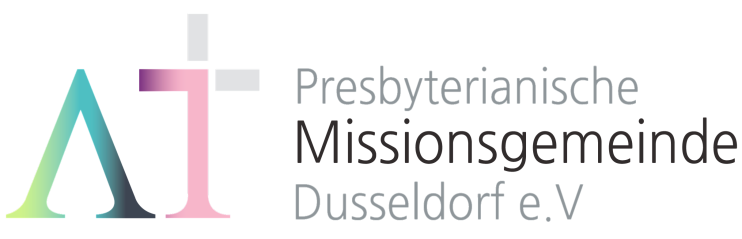   “너는 내 것이라” (사43:1)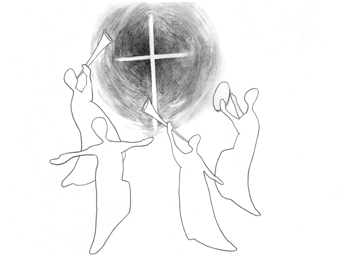 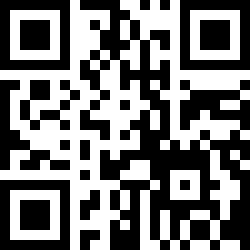 1983년 5월8일 창립     뒤셀도르프선교교회                 교회 홈페이지 duemission.de                  교회주소Alte-Landstr. 179, 40489 Düsseldorf인도: 손교훈 목사※ 표는 일어섭니다.**교회 구좌**Ev. Presbyterianische Kirchengemeinde e.V. Bank: Stadtsparkasse Düsseldorf IBAN: DE61 3005 0110 1008 4019 01◈ 서민규 집사의 말씀일기  대하31장  ‘돌아갔더라’ ◈ 히스기야는 무언가 새로운 질서와 규칙을 세우고 그것에 따른 개혁을 하고 있는 것이 아니다. 가만히 살펴보면 그 모든 것의 핵심은 돌아가는 것이다. 잘못된 것에 대해 바로잡고 원래 율법과 하나님이 말씀하시는 것으로 돌아가겠다는 것이다.노래를 하다보면 잘못된 방법으로 하는 경우가 있다. 그 때 좋은 선생님이 옆에 있다면 그것을 금방 수정하고 좋은 길로 돌아올 수가 있다. 하지만 교만해져서 남의 이야기를 안듣고 계속 하다보면 잘못된 습관들이 굳어져서 되돌리기 위해 많은 노력을 해야했던 경험을 가지고 있다.일상생활에서도 보면 어떤 병들은 잘못된 습관들이 쌓이고 쌓여서 나타나기도 한다. 그 습관을 처음부터, 혹은 이른 시기에 바로 잡으면 큰 힘을 들이지 않고 건강을 잃지 않을 수 있다. 이 또한 의사와 정기적인 상담같은 것을 통해 바로잡을 수 있는 경우가 많다.돌아오기 위해 필요한 것은 두 가지이다. 좋은 선생님과 열린 귀 혹은 마음. 히스기야는 하나님의 말씀에 마음과 귀를 열었다. 21절 “그가 행하는 모든 일 곧 하나님의 전에 수종드는 일에나 율법에나 계명에나 그의 하나님을 찾고 한 마음으로 행하여 형통하였더라.”우리에겐 좋은 선생님이 있다. 주 우리 하나님, 그리고 그분이 우리에게 주시는 말씀. 많이 늦어져서 잘못된 길로 멀리 가기 전에 빨리 그 말씀을 듣고 자리를 찾아야한다. 그 길이 쉽고 편해 보이지만 결국 돌아오기 위해 많은 힘을 써야만 한다. 처음부터 옳은 길을 가는 것, 그것이 쉬운 길이다.마11:28-30 “수고하고 무거운 짐 진 자들아 다 내게로 오라 내가 너희를 쉬게 하리라. 나는 마음이 온유하고 겸손하니 나의 멍에를 메고 내게 배우라 그리하면 너희 마음이 쉼을 얻으리니 이는 내 멍에는 쉽고 내 짐은 가벼움이라 하시니라.”12월 13일12월 20일12월 25일12월 27일예배기도한상철우선화신형만김한진말씀일기서민규이미전X한상철안내위원  예배부  예배부  예배부  예배부헌금위원  우선화  우선화  우선화  우선화애찬봉사※입례송/Eingangslied ……………… 왕이신 나의 하나님 …………..…….※예배부름/Eingangsgebet  ........………………………………………………...........................   ………다함께인도자다함께인도자다함께인도자※찬송/Gemeindelied ………......................... 23장 .......................................※찬송/Gemeindelied ………......................... 23장 .......................................다함께※신앙고백/Glaubensbekenntnis   …………………………………………..................※신앙고백/Glaubensbekenntnis   …………………………………………..................다함께성시교독/Wechselwort ……………… 교독문117번 ……………...................성시교독/Wechselwort ……………… 교독문117번 ……………...................다함께찬송/Gemeindelied   ………………………… 103장 ………………….……………..찬송/Gemeindelied   ………………………… 103장 ………………….……………..다함께기도/Gebet  …….................…………...................................................………….............말씀일기/Bibeltagebuch  …………………………………………….............................찬양/Chor         ........…......... 영원한 문아 열려라 ........…............기도/Gebet  …….................…………...................................................………….............말씀일기/Bibeltagebuch  …………………………………………….............................찬양/Chor         ........…......... 영원한 문아 열려라 ........…............한상철 장로서민규 집사찬  양  대성경봉독/Text zur Predigt  .……….  행16:22-34 …..…....……………….…성경봉독/Text zur Predigt  .……….  행16:22-34 …..…....……………….…인  도  자.설교/Predigt    ..………….……….  Was soll ich tun? ………………….….설교/Predigt    ..………….……….  Was soll ich tun? ………………….…손교훈 목사기도/Gebet     …........………………………………………………....................................찬송/Gemeindelied  ..….…..….………..…... 518장 …....….…..….…………………봉헌/Kollekte    ……………………................................................................................기도/Gebet     …........………………………………………………....................................찬송/Gemeindelied  ..….…..….………..…... 518장 …....….…..….…………………봉헌/Kollekte    ……………………................................................................................설교자다  함  께다함께교제/Bekanntmachung ……………………….......................................………….............교제/Bekanntmachung ……………………….......................................………….............다함께※주기도송/Vaterunser……………………………………………………………………………※주기도송/Vaterunser……………………………………………………………………………다함께※축도/Segen   ………………………….……………………………………………......................※축도/Segen   ………………………….……………………………………………......................손교훈 목사